Инвестиционная площадка № 67-10-281. Месторасположение:- Смоленская область, Кардымовский район, д.Соловьево;- расстояние до г. Москвы:370 км;- расстояние до г. Смоленска: 50 км;-расстояние до п.Кардымово: 20 км;-расстояние до г.Ярцево: 28 км;2. Характеристика участка:- площадь – 12 га;- категория земель – земли населенных пунктов;- форма собственности – собственность не разграничена.3. Подъездные пути:- в 50 м от автодороги «Смоленск – Вязьма - Зубцов»;- в 37 м от автодороги «Москва - Минск» - в 20 км от ж/д станции.4. Инженерные коммуникации:-  газоснабжение -;ориентировочное расстояние 1,0 км- электроснабжение – наличие трансформаторной подстанции;  -  водоснабжение - есть.5. Условия предоставления:- аренда,	- выкуп.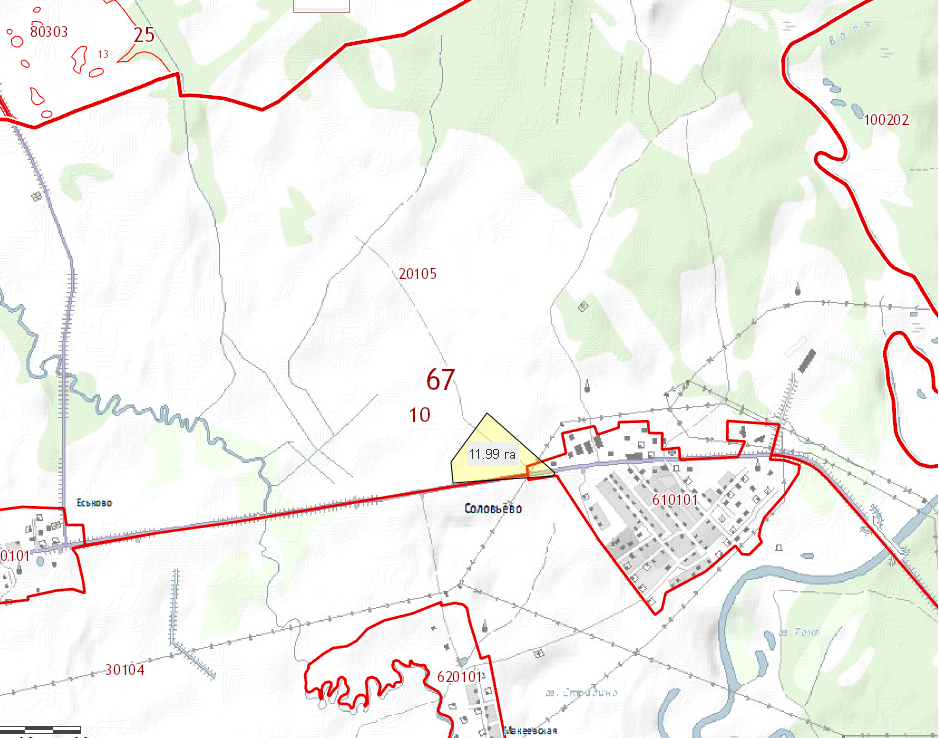 